Prof. univ. dr. Gelu Florea – admitere doctorat (11 sept. 2023)Tematica:A doua epocă a fierului în nordul Daciei (sec. IV a. Chr. – sec. I p. Chr.)Bibliografie selectivă:Kotigoroško Vjačeslav, Ținuturile Tisei superioare în veacurile III î.e.n. – IV e.n. (Perioadele LaTéne și romană), Institutul român de tracologie, București, 1995Kotigoroško Vjačeslav, Centrul sacral al Tisei Superioare în epoca Latènului Târziu,EdituraMuzeului Sătmărean, Satu Mare, 2015Rustoiu Aurel, “Dacians from Maramureş. Fortified settlements and inter-community relations at the end of the Iron Age (in Romanian)”. In: A. Zanoci, M. Bat (eds.), Contribuţii la preistoriaşiistoriaantică a spaţiuluicarpato-danubiano-pontic. In honoremprofessoris Ion Niculiţă, Chişinău, 2019Stanciu Ioan, “Descoperiri din a douajumătate a mileniului I î. H. șimileniulI d. H. înjudețulMaramureș”,înEphemeris Napocensis, II, 1992, p. 169 – 201Stanciu Ioan, “Schimbăridemograficeșiculturale pe duratasecolelor I – II p. Chr. in spațiulnord-vesticalRomâniei“,înCocișSorin,LăzărescuVlad-Andrei,GuiMonica,DeacDan-Augustin,  Ad finem Imperii Romani Studies in Honour of Coriolan H. Opreanu, Editura Mega,Cluj-Napoca, 2015, p. 347 – 372Vasilev Valentin, Rustoiu Aurel, Balaguri Eduard, CosmaCălin, Solotvino– ”Cetate” (UcrainaTranscarpatică): așezările din Epocabronzului, a douavârstă a fieruluiși din evulmediutimpuriu, EdituraNapoca Star, Cluj-Napoca,  2002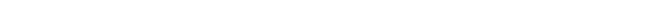 